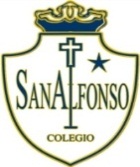 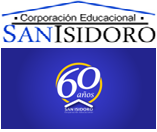 Trabajo Individual PedagógicoNivel:7°ALenguaje y literatura:Guía de comprensión lectora.Matemática:Guía de números enteros.Historia:Línea de Tiempo, Evolución del ser humano.Inglés:Guía de trabajo "Feelings & emotions". Educación Física: Confeccionar un afiche que promueva la actividad física en su comunidad y en su entorno.Ciencias Naturales:Guía de Propiedades de los gases.Artes Visuales: Realizar una infografía seleccionando un pueblo originario chileno en una cartulina. Tecnología:Guía de objetos tecnológicos avanzados.Música:Elegir una canción de un cantante o banda nacional, escribirla en su cuaderno y argumentar su elección. (Explicar el sentimiento o emoción que les causa dicha canción)Página de consulta y acceso a textos escolares en formato digital:www.aprendoenlinea.mineduc.cl